Методическая разработка учитель-дефектолог Колесник Е.Н. МБДОУ «Детский сад компенсирующего вида № 188» г. Иваново                     Проект ко Дню Победы в средней группе детского сада (возраст детей 4-5 лет)Краткосрочный познавательно-творческий проект в средней группе «Этот День Победы».Вид проекта: творческий, игровой, познавательный.
Продолжительность проекта: краткосрочный (3 недели с 25 апреля по 11 мая 2022 г.).
Участники проекта: дети, родители, воспитатели средней группы: Цывенкова Л.Н., Земскова Е.В., специалисты: Колесник Е.Н., Нетеса О.И.,  Актуальность темы:
Патриотическое воспитание ребенка – это основа формирования будущего гражданина. Задача воспитания патриотизма в настоящее время сложна. Чтобы достигнуть определенного результата, необходимо использовать нетрадиционные методы воздействия на ребенка, на его эмоциональную и нравственную сферы. Причем такие методы, которые бы гармонично и естественно наполняли его мировоззрение нравственным содержанием, раскрывали бы новые, ранее неизвестные или непонятные ребёнку стороны окружающей действительности и являлись бы доступным для восприятия.
К сожалению, с каждым днем утрачивается связь поколений, очень мало осталось живых фронтовиков, героев войны. Детям нужно рассказать о Великой Отечественной войне, о защитниках родины, ветеранах, о том как протекала жизнь в военное время, о военном оружии, о форме одежды военных, о Победе. Отсюда, в преддверии 77-летия празднования Дня Победы, возникает проблема: как помочь подрастающему поколению сформировать у них чувство долга, чувство уважения к славным защитникам нашей Родины, чувство гордости за свой великий народ, благодарности за то, что он подарил нам счастливую жизнь.
Цель проекта:Расширение знаний детей старшего дошкольного возраста о Великой Отечественной войне, о  героях войны и их подвигах, о роли животных на войне, о празднике 9 мая и его значении, о символах праздника Победы.Формирование гражданско-патриотических чувств у детей-дошкольников, воспитание чувства гордости за подвиг своего народа в Великой Отечественной войне, уважения к ветеранам. 
Задачи: 
1. Познакомить детей средней группы с понятиями: Родина (Отечество), День Победы, ветеран, гимнастерка, пилотка, салют,  Бессмертный полк, подвиг  героев
2. Познакомить с символами государства времен ВОВ, орденами, медалями героев ВОВ.
3. Воспитывать гордость и уважение к ветеранам ВОВ.
4. Развивать речь детей, обогащать словарный запас через песни, стихотворения.
5. Формировать чувство гордости за Родину, за наш народ.
Предполагаемый результат:
1. Дети имеют представление о празднике День Победы, получили доступные по возрасту представления о героях ВОВ, подвигах, которые они совершили.
2. Участвовали в подготовке к празднику День Победы через творческие занятия. 
3. Имеют простейшие представления о мероприятиях, направленных на воспитание патриотических чувств: парад Победы, салют, возложение цветов и венков к обелискам и памятникам, встречи с ветеранами.Роль родителей в реализации проекта:
1. Сбор информации, материала о Великой Отечественной Войне (песни, стихи, плакаты, показ настоящих наград, фото родственников участвующих в ВОВ).2. Беседы родителей с детьми о родных участниках в ВОВ, если есть.
3. Самостоятельный поход родителей с детьми на парад 9 мая,Бессмертный полк.
Продукт проектной деятельности:
1. Рисунки, аппликации, поделки.
2. Оформление совместно с родителями  макета «Бессмертный полк» и окна памяти «9 Мая – День Победы!».
3. Оформление выставки, посвященной участию животных в боевых действиях во время ВОВ.
Интеграция образовательных областей: познавательное развитие, речевое развитие, социально-коммуникативное развитие, художественно-эстетическое развитие, физическое развитие.Интеграция детских видов деятельности: игровая, познавательно-исследовательская, двигательная, продуктивная, коммуникативная, чтение (восприятие художественной литературы), музыкально-художественная.Предметно-пространственная развивающая среда: территория детского сада, группы; в группе: наглядные пособия.Перспективный план по проекту «Этот День Победы». для детей 4-5 лет средней группы №3 «Теремок».Литература:Алешина Н. В. Патриотическое воспитание дошкольников. М., 2005г.Великая Отечественная война. /http: //puzkarapuz. ru/51511-velikaya-otechestvennaya-vojna. htmlГосударственная программа. — Патриотическое воспитание граждан Российской Федерации на 2001-- 2002 годы. — Российская газета. 2001 год.Гружинская М., Е. Сидоренко, М. Корнилова, В. Стержнева. «День Победы» //Ребенок в детском саду, №2, 2008г.Гурина Т. Ф. Патриотическое воспитание в условиях современного дошкольного образовательного учреждения http: //worldofchildren. ru/scenarios-and-holidays/23-fevralya/1838-patrioticheskoe-vospitanie-v-usloviyax-sovremennogo-doshkolnogo-obrazovatelnogo-uchrezhdeniyaДень Победы! (Тематические коллекции)http://www. metodkabinet. eu/BGM/Temkatalog/TemKollekzii_9_may. htmlДетям о Великой Победе. Беседы о Второй мировой войне / А. П. Казаков, Т. А. Шорыгина, М, 2009г.Долматова. Е., Телегин М. Поговори с Ребёнком о войне, или как дошкольнику о Великой Отечественной Войне рассказать? / http: //www. p4c. ru/671Евдокимова Е. Проектная модель гражданского воспитания дошкольников. Посвящается 60-летию Великой Победы! Е. Евдокимова //Дошкольное воспитание, 2005. — № 3.Зацепина М. Б. Дни воинской славы. Патриотическое воспитание дошкольников. М. 2008.Кондрыкинская Л. А. С чего начинается Родина? М, 2004 г.Малышам (и не только) о празднике Победы — 9 мая, о войне, об орденах и медалях / http: //kids-kids. ru/archives/138Патриотическое воспитание дошкольников: Великая Отечественная война: [проекты, конспекты занятий]! Ребенок в детском саду, 2007, №2.Т. Черединова. Детям своим расскажите о них». //Дошкольное воспитание., №5, 2005г.Doshkolnik. ru, Solnet. Ru М. Ю. Картушина. День победы. Сценарии и праздники для ДОУ и начальной     школы.Макет «Бессмертный полк»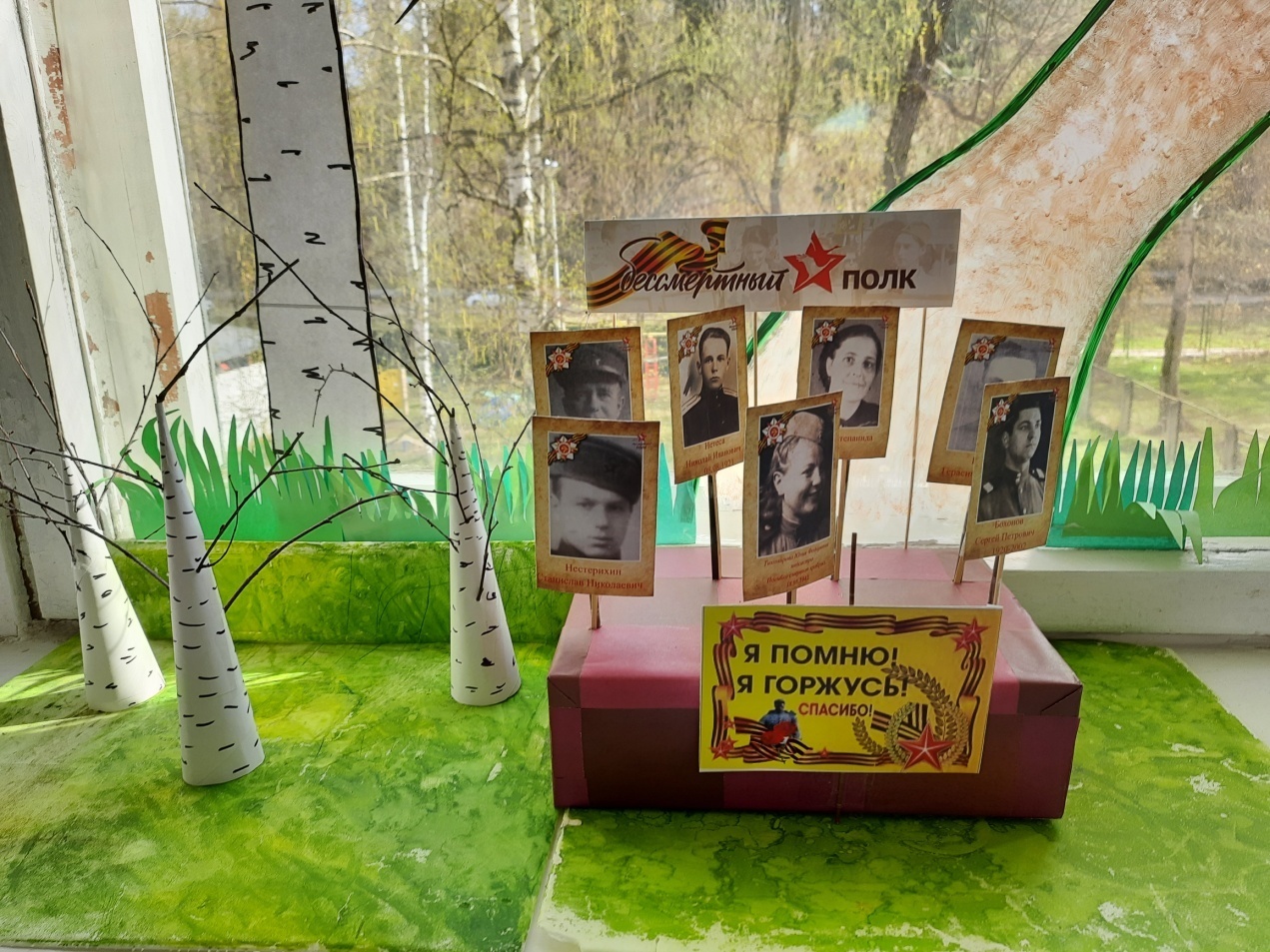 Окно памяти   «9 мая- Я помню, Я горжусь»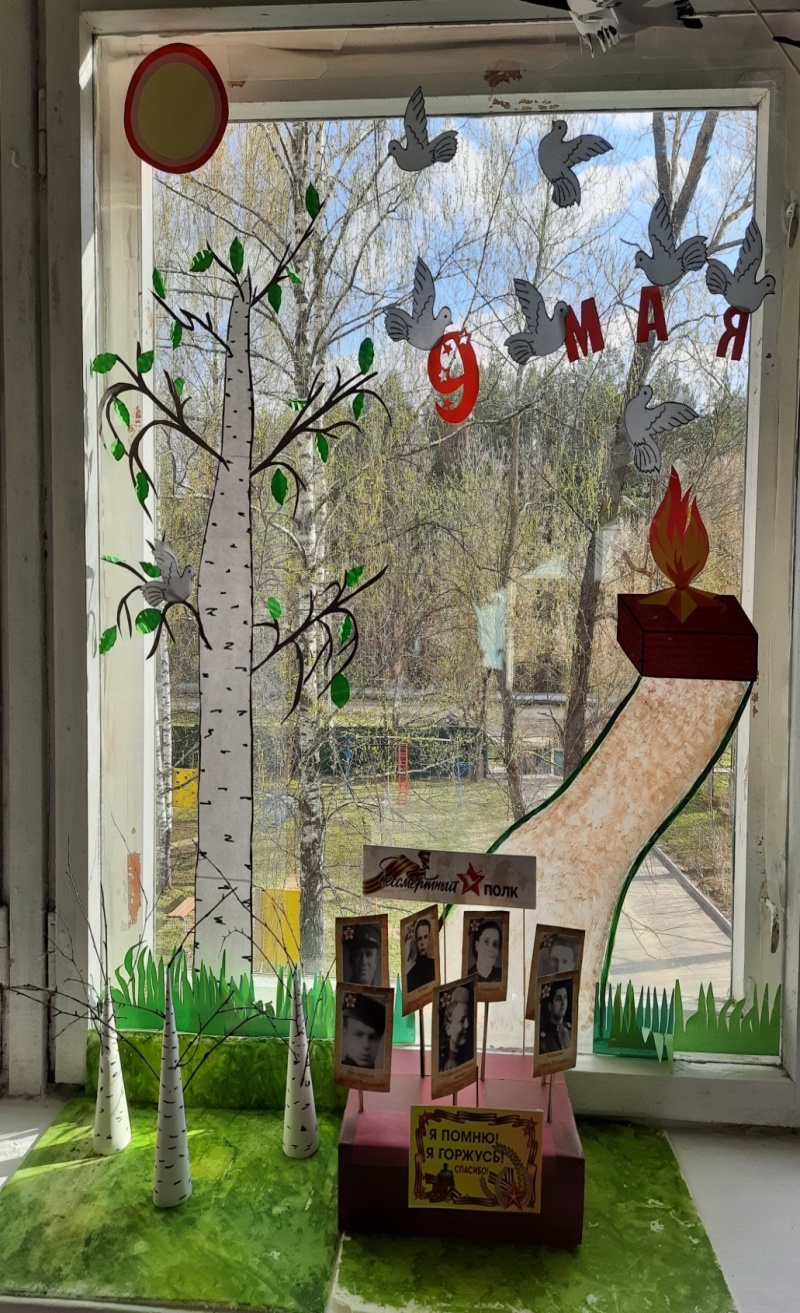 Дни неделиСовместная деятельность взрослых и детей с учетом интеграции образовательных областей.Совместная деятельность взрослых и детей с учетом интеграции образовательных областей.Совместная деятельность взрослых и детей с учетом интеграции образовательных областей.Организация развивающей среды для самостоятельной деятельности детей. Взаимодействие с родителями.Дни неделиСовместная деятельность взрослого и детей.Индивидуальная деятельность с детьми.Образовательная деятельность в режимных моментах.Организация развивающей среды для самостоятельной деятельности детей. Взаимодействие с родителями.Понедельник25.04.22Беседы: «Вечный огонь», «История георгиевской ленточки»,  Д/и «Собери картинку»,  «Найди отличия».Рисование «Вечный огонь».Оформить выставку книг о ВОВ. Информирование родителей о задачах и содержании проекта.Среда27.04.22Д/и «Каким должен быть воин?»Рассматривание альбома «Символы ВОВ»Подвижная игра «Переправа» /командное соревнование.Внести в группу альбомы, иллюстрации с изображением Символов ВОВ.Оформление стенда: «Им медали не давали».Пятница29.04.22Беседы: «Символы Победы – ордена, медали, знамена»Игры с конструкторомИгра «Кто быстрее соберет пограничный столб».Разучивание стихов к празднику.Выставка работ «Вечный огонь»Помощь родителей в сборе картинок.Подбор материалов для оформления окна «9 Мая-день Победы».Среда04.05.22Беседы: «Бессмертный полк»Подвижная игра: «Пройди по тропе».Рисование «Праздничный Салют,Оформить макет «Бессмертный полк»Рисование с родителями на тему «День-Победы».Четверг05.05.22НОД «Мы этой памяти верны»(с использованием ИКТ) показ презентации «Нет в России  семьи такой, где не памятен был тот герой» Объемная аппликация «Лошадка» Беседа: чтение художественной литературы«Брат мой в армию идет», «Сказка о громком барабане», стихи Исаковский  «Навек запомни»Оформление стенда родителями «Никто не забыт ничто не забыто».Оформление стенда: «Никто не забыт, ничто не забыто».Пятница06.05.22Слушание музыкальных произведений: Д. Тухманова и В. Харитонова «День Победы», «Смуглянка» А.Новикова, «Катюша» М. Блантер. 
Д/и. «Кто служит в армии»Просмотр мультфильмов, посвященных детям войны: «Солдатская сказка», «Салют». 
Внести оборудование для прослушивания музыкальных произведенийОформление альбома «Пожелания для ветеранов»Консультация для родителей «Как рассказать детям о войне».Четверг11.05.2022Заключительная беседа «Участие детей и родителей в праздничных городских мероприятиях, посвященных Дню Победы»».
Игра «Отгадай»Рассматривание альбома «Пожелания для ветеранов»Просмотр мультфильмов, посвященных детям войны: «Солдатская лампа».
Чтение рассказа Ю. Збанацкого «Щедрый ежик».
Презентация макета«Бессмертный полк»,«9 Мая-день Победы»,Стенд «Им медали не давали»Посещение и просмотр родителями и детьми выставок, макетов, стендов группы.